Внимание! Порядок проведения мероприятий VIII Среднерусского экономического форума изменён!Внимание! Изменился порядок проведения мероприятий VIII Среднерусского экономического форума (СЭФ-2019)! 26 июня пройдут тематические заседания, а 27 июня состоятся официальные мероприятия форума, в том числе основная пленарная дискуссия на тему «Цифровой регион».Изменение плана СЭФ-2019 связано с уточнением дат проведения заседания Президиума Госсовета. Комитет цифрового развития и связи Курской области напоминает, что регистрация участников форума обязательна. Проводится она на сайте http://www.sef-kursk.ru и открыта до 21 июня 2019 года. Участие в форуме бесплатное.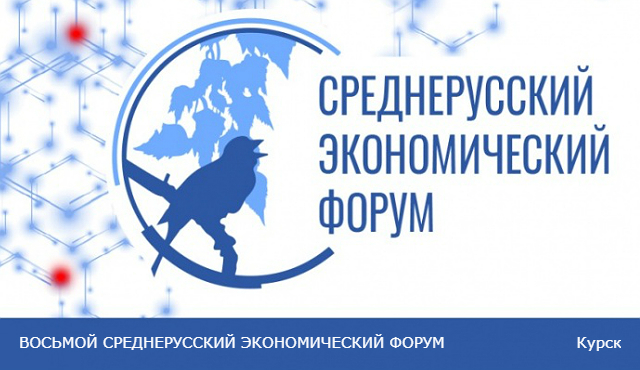 